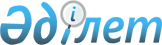 О внесении изменений в решение от 29 августа 2016 года № 49 "Об утверждении Правил оказания социальной помощи, установления размеров и определения перечня отдельных категорий нуждающихся граждан"
					
			Утративший силу
			
			
		
					Решение маслихата города Рудного Костанайской области от 2 декабря 2016 года № 64. Зарегистрировано Департаментом юстиции Костанайской области 28 декабря 2016 года № 6767. Утратило силу решением маслихата города Рудного Костанайской области от 4 декабря 2017 года № 183
      Сноска. Утратило силу решением маслихата города Рудного Костанайской области от 04.12.2017 № 183 (вводится в действие по истечении десяти календарных дней после дня его первого официального опубликования).

      В соответствии со статьей 6 Закона Республики Казахстан от 23 января 2001 года "О местном государственном управлении и самоуправлении в Республике Казахстан" маслихат РЕШИЛ:

      Внести в решение маслихата от 29 августа 2016 года № 49 "Об утверждении Правил оказания социальной помощи, установления размеров и определения перечня отдельных категорий нуждающихся граждан" (зарегистрированное в Реестре государственной регистрации нормативных правовых актов под номером 6626, опубликованное 7 октября 2016 года в городской газете "Рудненский рабочий") следующие изменения:

      в Правилах оказания социальной помощи, установления размеров и определения перечня отдельных категорий нуждающихся граждан, утвержденных указанным решением:

      подпункт 4) пункта 8 изложить в новой редакции:

      "4) лицам на обучение, связанное с получением первоначального технического и профессионального, послесреднего и высшего образования в учебных заведениях Республики Казахстан, за исключением лиц, являющихся обладателями образовательных грантов, получателями иных выплат из государственного бюджета, направленных на оплату обучения в организации образования, из числа:

      молодежи из семей со среднедушевым доходом за последние двенадцать месяцев перед обращением ниже величины прожиточного минимума, установленного по Костанайской области (далее – прожиточный минимум) для возмещения расходов по фактической стоимости обучения;

      молодежи, относящейся к социально уязвимым слоям населения (выпускникам детских домов, детям-сиротам и детям, оставшимся без попечения родителей, многодетным и неполным семьям) и продолжающей обучение за счет средств местного бюджета, без учета доходов, для возмещения расходов по фактической стоимости обучения;

      инвалидов всех категорий, без учета доходов, по рекомендации в индивидуальной программе реабилитации инвалида, для оплаты обучения по фактической стоимости.

      Инвалиды всех категорий, получившие социальную помощь на оплату обучения, приобретающие образование по рекомендации в индивидуальной программе реабилитации инвалида, в течение трех месяцев со дня назначения социальной помощи, предоставляют в отдел занятости и социальных программ документ об оплате фактической стоимости обучения.

      Социальная помощь выплачивается в размере не более 400 месячных расчетных показателей двумя частями в течение учебного года;";

      пункт 37 изложить в новой редакции:

      "37. Мониторинг и учет предоставления социальной помощи проводит отдел занятости и социальных программ с использованием баз данных автоматизированной информационной системы "Е-Собес" или "Социальная помощь".".

      2. Настоящее решение вводится в действие по истечении десяти календарных дней после дня его первого официального опубликования.
      "СОГЛАСОВАНО"
      Руководитель государственного учреждения

      "Рудненский городской отдел занятости и

      социальных программ"

      ___________________________ C. Костина


					© 2012. РГП на ПХВ «Институт законодательства и правовой информации Республики Казахстан» Министерства юстиции Республики Казахстан
				
      Председатель внеочередной

      сессии городского маслихата

Р. Исмухамбетов

      Секретарь городского маслихата

В. Лощинин
